High Power Portable DDS JammerModel：VIP JAM8 with 400W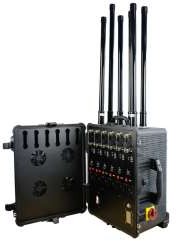 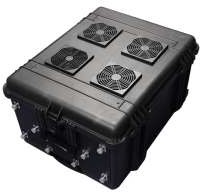 Introduction:High Power Frequency Scan Convoy Jamming System, implementing the most effective and reliable RF jamming technology and equipped with a fully-integrated broadband jamming system. It plays an important role to use the heavily loaded vehicle and trolley-type devices in some extreme hard situation. The operator can carry it forward through the hills and muddy road, as well as Climbing steep mounts and stairs avoid casualties and improve the combat efficiency.Pelican DDS Jammer with light weight, highly mobility and reliance. This device is configured with 8 different jamming modules, the jamming frequency can be more than 10 Bands, especially easy to install and operate, simply attach the selected antennas and activate the desired frequency bands.The general design of the system meets military requirements as well as international quality standards and requirements. Our industrial in-house quality management system guarantees highest quality standards in terms of performance, reliable and long-life cycles.Based on our general design, we can further customize our systems to client-specified scenarios both for military and civil applications in order to provide the best individual solution.The PELICAN DDS Jammer can be used by protective forces conducting radio jamming.Advantages:High-power multi-band jammer, DDS technology,Modular construction for easy maintenance, repair and upgrade.Jamming up to 8 different jamming modules.Max 400watts total RF output power.AC mains or DC power，It can be used in car with battery and can be fixed in special occasion.Systematic Smart Cooling System. Use Pelican case, waterproof, shockproof, irrefrangible, dustproof and portable.The general design of the system meets military requirements.Different frequency bands can be controlled independently by single switches;Power Amplifiers protection design ensures the working reliability of the deviceCan customize these frequencies AM, FM Radio, VHF, UHF, 450MHz, iDEN, CDMA, GSM, GPRS, DCS, PCS, AWS, WCDMA, LTE 700, LTE 800, LTE 2300, LTE 2600, GPS, Galileo, Compass, Glonass,WIFI, WIMAX, UAV, drone, etc.Advantages:Each unit can jam up to 8 frequency bands, Each frequency band is separate and with adjustable power. 100% Safe VSWR over protection for each modular.Good cooling system with Heat sink and fans inside Outside 50Ah Battery 24-28V .Working status indicator for each band modular. 1: This module with Built-in DDS signal source.2: The frequency can be customized according to your requirements. The low frequency is 800-1200 MHz, 1200-1600 MHz, can set 4 sub-band by software. For example, 800-900MHz, can choose any 4 sub-band randomly.3: The software can modify all parameters, address codes, etc., which is suitable for matching the module and antenna on the full machine.4: Comes with RS485 communication function, can carry out a multi-band network mode, LCD screen will show the detailed specs of full machine. Including each sub-band frequency, output power, current, voltage, temperature and other parameters.5: With complete control software, can set the frequency point of each sub-band, adjust the output power, switch, etc., get all module data automatically, no need to add modules manually.Maximum installation / disassembly time (20 minutes)use AC / DC (A battery or inverter equal to the wattage of the machine must be included for the useage in places where is no electricity.)Technical Specification:Note: All Bomb Jammers, IED Jammers, RF Signal Jammer and RCIED Jammers, including cell phone jammers and mobile phone jamming devices are sold for governmental, law enforcement and military users only.Local software.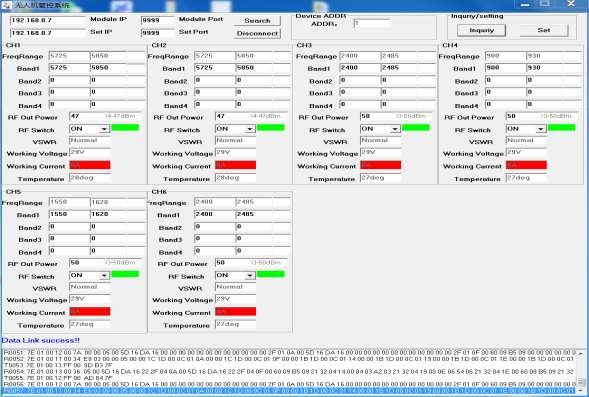 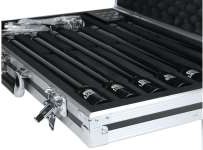 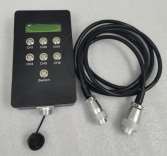 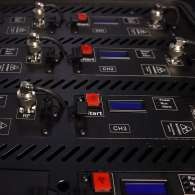 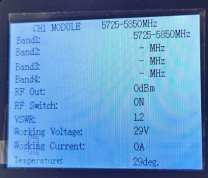 Output interfaceDescriptionShield band offrequencyRF output power(±1.5dBm)CH1Remote control20-100 MHz47dBmCH2VHF100-300 MHz47dBmCH3Car remote, CDMA300-500 MHz47dBmCH4CDMA，GSM800-1000MHz800-1000MHz47dBmCH5DCS, 4G1800-2000 MHz1800-2000 MHz47dBmCH63G2000-2200MHz2000-2200MHz47dBmCH7WIFI,WLAN2400-2500MHz2400-2500MHz47dBmCH8LTE 4G,5G2500-2700MHz2500-2700MHz47dBmPower supply: AC220V, or DC24-28V， 50AH outside batteryPower supply: AC220V, or DC24-28V， 50AH outside batteryPower supply: AC220V, or DC24-28V， 50AH outside batteryPower supply: AC220V, or DC24-28V， 50AH outside batteryPower supply: AC220V, or DC24-28V， 50AH outside batteryTotal Output Power: 400WattTotal Output Power: 400WattTotal Output Power: 400WattTotal Output Power: 400WattTotal Output Power: 400WattPower consumption: 1500WattPower consumption: 1500WattPower consumption: 1500WattPower consumption: 1500WattPower consumption: 1500WattWeight: 55Kg	Size（length × wind × high）: 661*460*270mmWeight: 55Kg	Size（length × wind × high）: 661*460*270mmWeight: 55Kg	Size（length × wind × high）: 661*460*270mmWeight: 55Kg	Size（length × wind × high）: 661*460*270mmWeight: 55Kg	Size（length × wind × high）: 661*460*270mmHumidity: 30%-95%	Running Temperature: -20℃ to +55℃Humidity: 30%-95%	Running Temperature: -20℃ to +55℃Humidity: 30%-95%	Running Temperature: -20℃ to +55℃Humidity: 30%-95%	Running Temperature: -20℃ to +55℃Humidity: 30%-95%	Running Temperature: -20℃ to +55℃Jammer Module NumberJammer Module NumberJammer Module Number88Cooling SystemCooling SystemCooling SystemSystematic Smart Cooling SystemSystematic Smart Cooling SystemSystem ProtectionSystem ProtectionSystem ProtectionVSWR,	Over-voltageVSWR,	Over-voltageJamming SourceJamming SourceJamming SourceDDS TechnologyDDS TechnologyAntenna TypeAntenna TypeAntenna TypeHigh Gain Omni-directional AntennasHigh Gain Omni-directional AntennasNumber of AntennasNumber of AntennasNumber of Antennas88Inside 1 hour Battery (Optional)Inside 1 hour Battery (Optional)Inside 1 hour Battery (Optional)24V DC24V DCJamming range: 300-500m according to signal density of mobile networkJamming range: 300-500m according to signal density of mobile networkJamming range: 300-500m according to signal density of mobile networkJamming range: 300-500m according to signal density of mobile networkJamming range: 300-500m according to signal density of mobile network